SAVE THE DATE!Best of Texas, March 27th, 2020Check back soon for the announcement of our big headliner!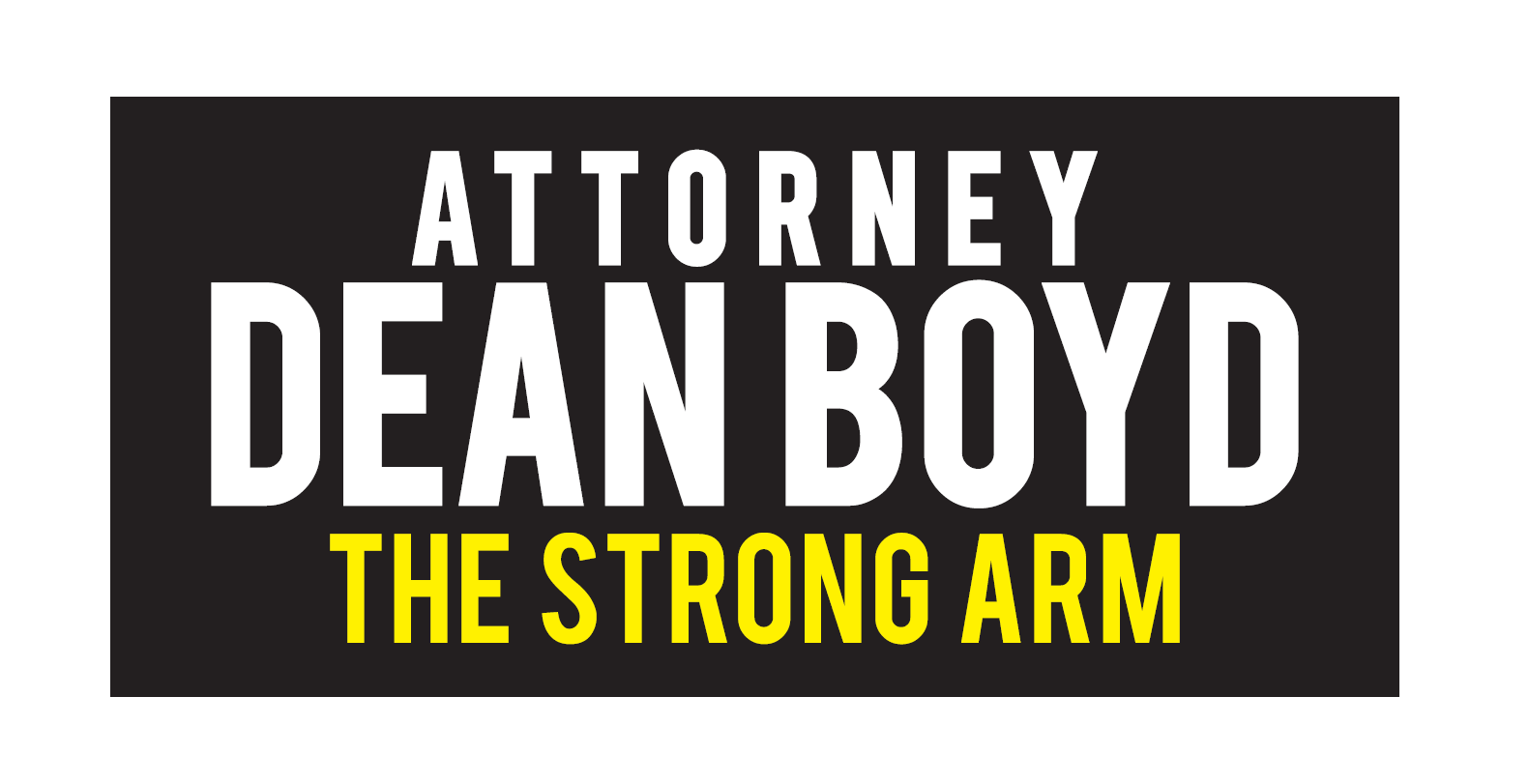 Proud Sponsor of the Junior League of Amarillo